РОССИЙСКАЯ ФЕДЕРАЦИЯБРЯНСКАЯ ОБЛАСТЬКОМАРИЧСКИЙ МУНИЦИПАЛЬНЫЙ РАЙОНЛИТИЖСКИЙ СЕЛЬСКИЙ СОВЕТ НАРОДНЫХ ДЕПУТАТОВРЕШЕНИЕот «06» октября 2020 года № 4-52с. ЛитижОб увеличении (индексации) размеров месячных окладов муниципальныхслужащих Литижского сельского поселения Комаричского муниципального района Брянской области в соответствии с замещаемыми ими должностямиВ соответствии со статьей 134 Трудового кодекса Российской Федерации, Указом Губернатора Брянской области от 29 сентября 2020 г. № 188 «Об увеличении (индексации) размеров месячных окладов государственных гражданских служащих Брянской области в соответствии с замещаемыми ими должностями и должностных окладов (окладов) работников, замещающих должности, не являющиеся должностями государственной гражданской службы Брянской области», Литижский сельский Совет народных депутатовРЕШИЛ:Повысить с 1 октября 2020 года, увеличив (проиндексировав) в 1,038 раза, размеры месячных окладов муниципальных служащих Литижского сельского поселения Комаричского муниципального района Брянской области в соответствии с замещаемыми ими должностями. Внести изменения в приложение к Положению об оплате труда муниципальных служащих муниципального образования «Литижское сельское поселение Комаричского района Брянской области», утвержденное решением Литижского сельского Совета народных депутатов от 06.10.2019 года № 4-13 «Об оплате труда муниципальных служащих муниципального образования «Литижское сельское поселение Комаричского района Брянской области» в редакции решения от 06.10.2019 года № 4-15, изложив его в новой редакции (прилагается). Установить, что при повышении размеров должностных окладов муниципальных служащих Литижского сельского поселения Комаричского муниципального района Брянской области подлежат округлению до целого рубля в сторону увеличения.Финансирование расходов, связанных с реализацией решения, осуществлять в пределах бюджетных ассигнований, предусмотренных в бюджете на финансовый год.Решение вступает в силу со дня его официального опубликования и распространяется на правоотношения, возникшие с 1 октября 2020 года.Контроль за исполнением настоящего решения оставляю за собой.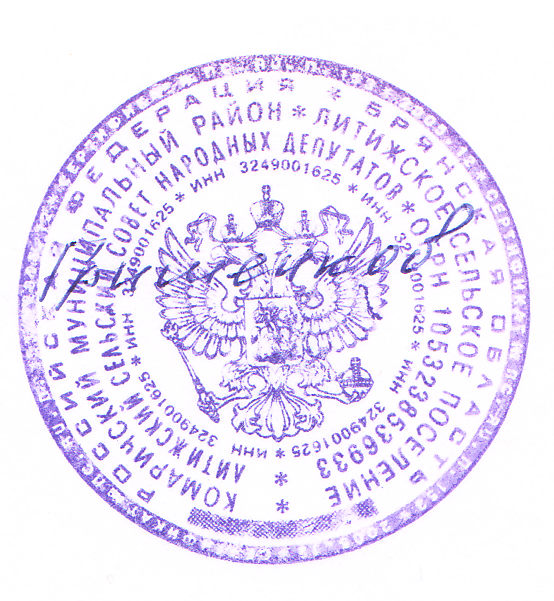 ГлаваЛитижского сельского поселения	А.В.ГришенковПриложениек Положению об оплате трудамуниципальных служащих Литижского сельского поселения Комаричского муниципального района Брянской областиот «06» октября 2020 года № 4-52Размерыдолжностных окладов муниципальных служащихЛитижского сельского поселения Комаричского муниципального района Брянской областиНаименование должностиРазмеры должностных окладовГлавные муниципальные должностиГлавные муниципальные должностиГлава администрации6268,5Старшие муниципальные должностиСтаршие муниципальные должностиВедущий специалист5353